Оздоровительная гимнастика после сна.Минутка – пробудкаМы проснулись, потянулись.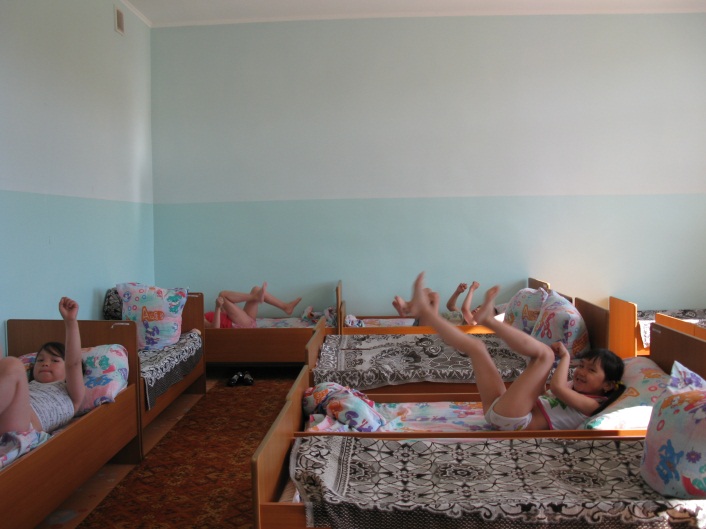 На бочок перевернулись. И взмахнули мы ногой…И взмахнули мы другой…На велосипед вскочили и педали закрутили.Поехали, поехалиВ лес за орехами…Упражнение «веселый арбузик»  Глубокий вдох – втянуть живот в себя («прилип к позвоночнику»).Постепенный выдох – сделать круглый арбуз (надуть живот).Самомассаж.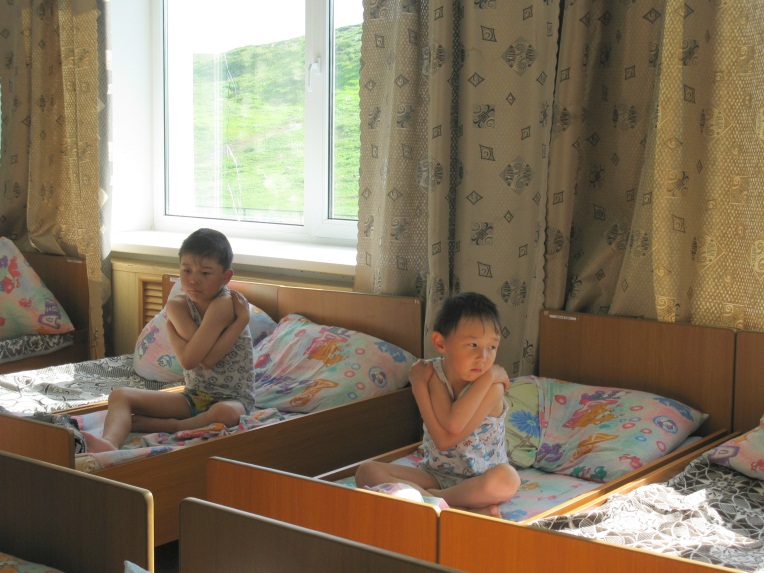 Растирание ладоней до ощущения тепла.  Круговыми движениями растираются предплечья, плечи, бедра, голень…Мы друг другу повернулись и друг другу улыбнулись...руки в стороны расставили и обнять себя заставили.Пальчиковая гимнастика.На моей ладошке пальчики растут…Вот большой покажет,  как они живут.Поздороваюсь со всеми, как зовут их расскажу:С указательным и средним, с безымянным я дружуИ мизинчиком последним крепкой дружбой дорожу.Делаются движения по тексту: соединение называемых пальчиков.Элементы дыхательной гимнастики.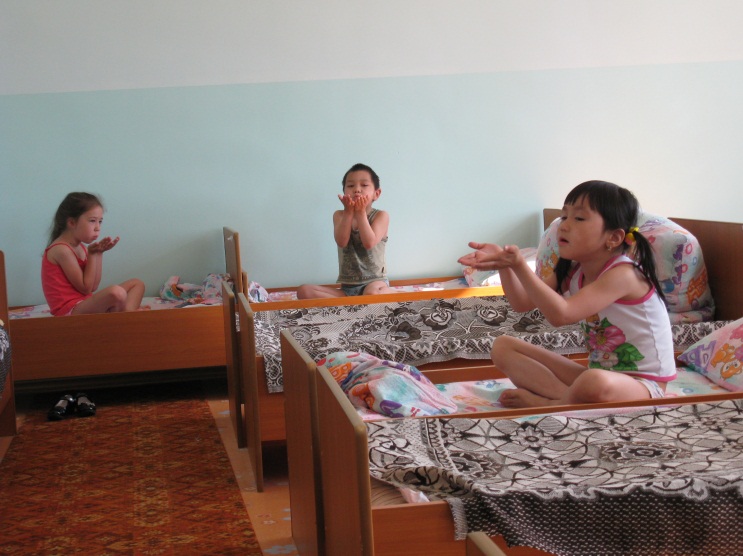 Упражнение «бабочка»В руки бабочку возьмем и на бабочку подуем. Глубокий вдох через нос – медленный выдох через рот.Элементы гимнастики для глаз.Поднять указательный палец перед собой на уровне глаз: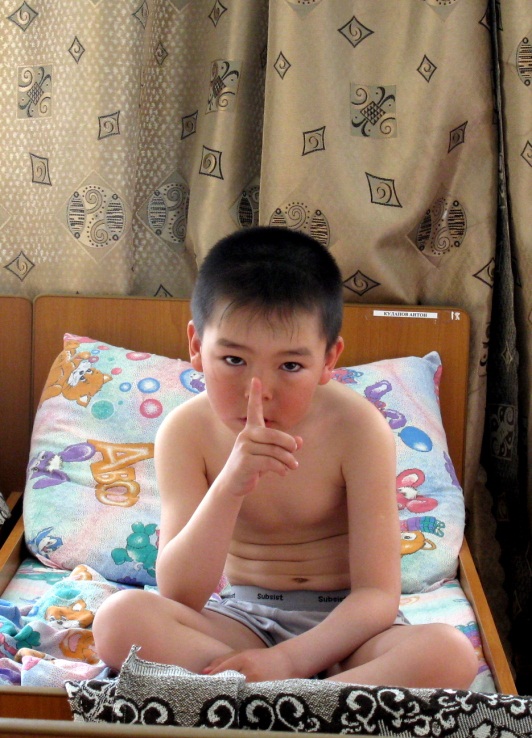 Вдаль на пальчик посмотри…Ближе к носу поднеси… Раз, два, три – глаза закрой…Раз, два, три – глаза открой…Повторяется несколько раз.Ходьба по корригирующим дорожкам. 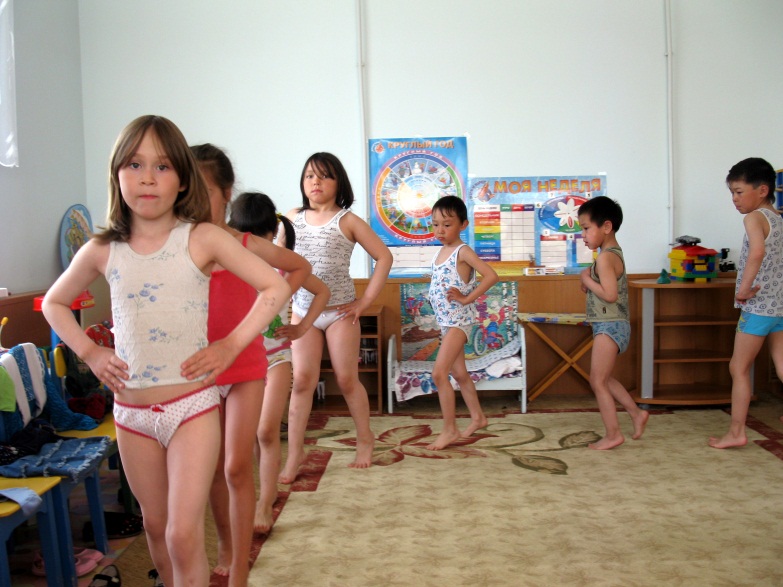 Воздушное закаливание:Отправляемся вперед, много нас открытий ждет.Мы шагаем друг за другом Лесом и зеленым лугом.(обычная ходьба)Мостик в стороны качался, А за ним ручей смеялся,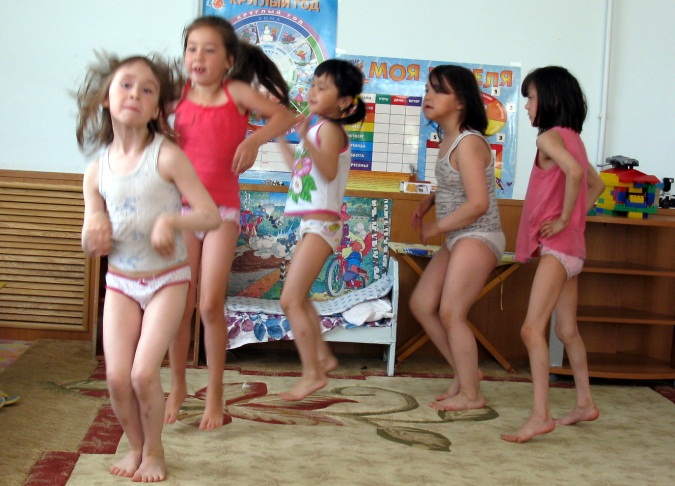 На носочках мы пойдем…На тот берег попадем.(ходьба на носках)Друг за другом мы идем И к болоту попадем.Перейдем преграду вмиг,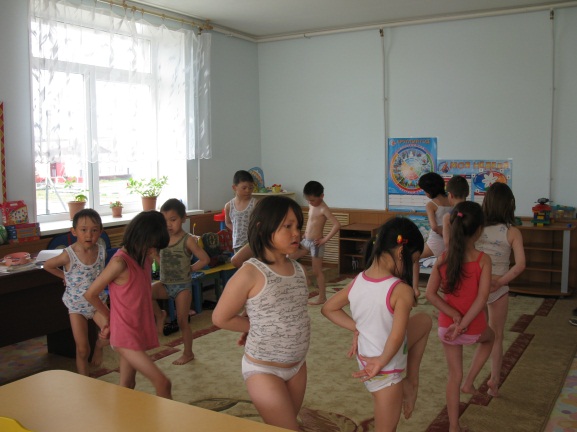 И по кочкам прыг, прыг, прыг…(прыжки на двух ногах с продвижением вперед)Мы шагаем, мы шагаем…Дальше цаплю мы встречаем.(ходьба с высоким подниманием бедра).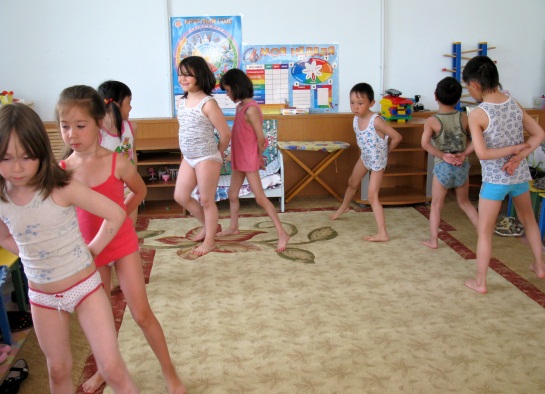 Мы ходили, не кричали – Черепаху повстречали.Руки на ковер кладем, Черепахою ползем… (ползание).Дальше, дальше мы шагаем,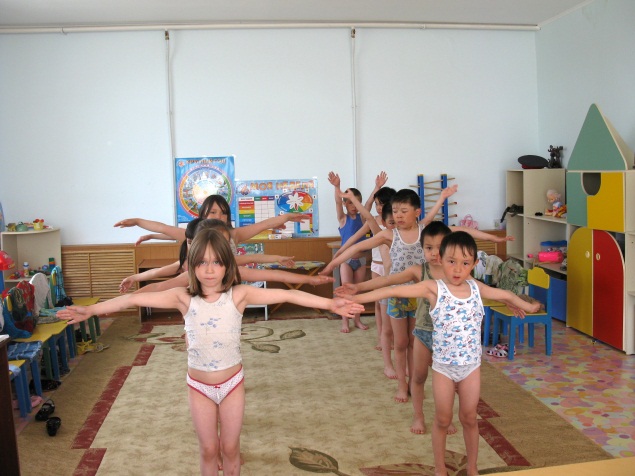 И медведя мы встречаем. Руки за спину кладемИ вразвалочку идем.(ходьба с переносом центра тяжести поочередно вправо - влево).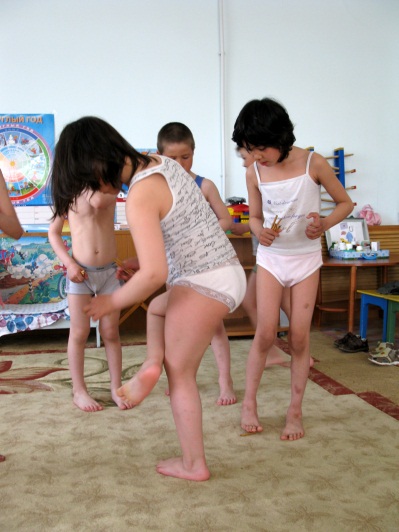 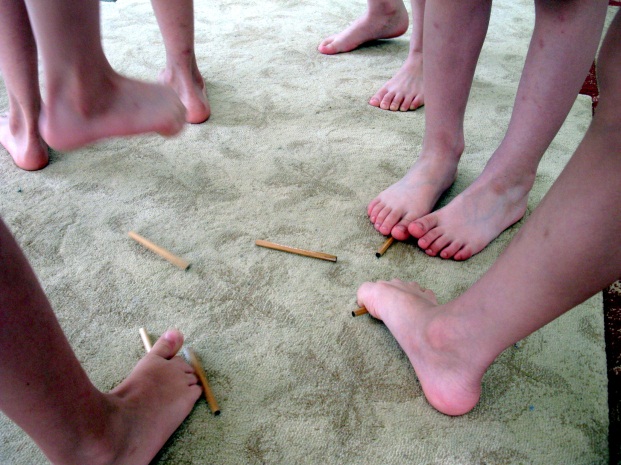 Мы шагаем, мы шагаем,  руки выше поднимаем.Голову не опускаем,Дышим ровно, глубоко. Видишь, как идти легко…(поднимаем руки через стороны вверх, опускаем вниз).Профилактика плоскостопьяПо полу раскладываются небольшие палочки, а дети их поднимают без помощи рук, пальцами стопы.Упражнение на равновесие.«ласточка»Общеразвивающая гимнастика.Упражнение «гусеница», наклоны, хлопки под бедром, прыжки в чередовании с ходьбой. Заканчивается гимнастика обширным умыванием прохладной водой. 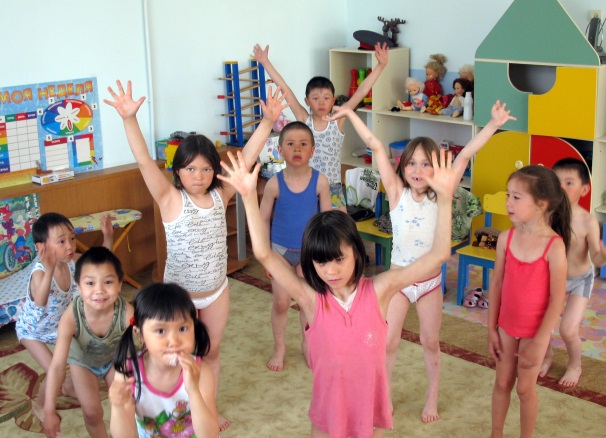 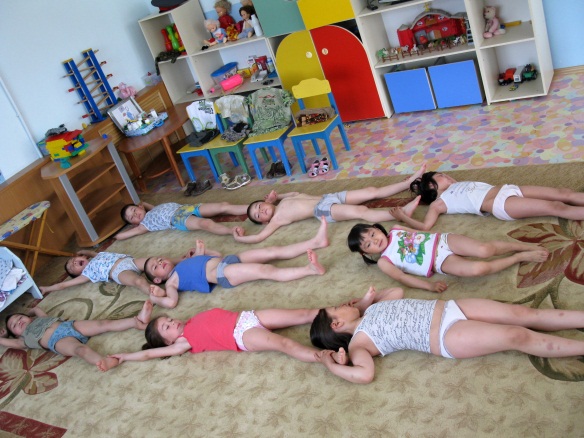 